Augusta County Electoral BoardApproved Minutes of MeetingOctober 5, 2020Board Room, Augusta County Government CenterI.          Call to Order.  The meeting was called to order at 4:58pm.  Present were: Cliff             Garstang, Chair; Marcy Reedy, Vice-Chair; Georgia Alvis-Long, Secretary;              and Connie Evans, Director of Elections/General Registrar.II.         Approval of Minutes of Previous Meeting.  Marcy moved to approve the minutes             from the September 17th meeting.  Cliff seconded and the motion was approved             unanimously.III.        Registrar’s Report.              A.  Security Arrangements.            Connie reported that she had spoken with Anthony Ramsey, at ECC (911), and             the Sheriff to discuss security measures for Election Day.  Both the Sheriff’s             Department and the Virginia State Police will have patrols on Election Day.  In             all OE training sessions there will be a segment on how to report any actual, or             potential, disruptive issues that require attention that the Chief Officer cannot             handle themselves.            B.  ESO - Equipment Repair.            Connie reported that someone from ESO would be here on Wednesday to repair             the OVO and OVI machines that had issues during the L&A Testing on             September 17th.  ESO had been waiting on the ordered parts to come in that             were needed to repair them.IV.        Continuing Business.             A.  Approve new Officers of Elections.             Anntonette D. McEwen             Marcy moved to appoint Ms. McEwen, as a new OE, with her term              ending on February 28, 2022.  Cliff seconded and the motion was approved              unanimously. V.          New Business.             A.  Training.  Discussion ensued on last minute additions on what to include in              OE training and which Board member would present which topic.  Connie              reported that the last 4 training dates had to have a 4:15pm session added to              them in order to comply with the room’s volume capacity and Social Distancing.VI.         Other Business.              Public Comments.  None.              Board Member Comments.  Connie stated that with the number of ballots               requested by mail being returned, where the voter had chosen to vote               Absentee In Person instead, she would probably be ordering 10 - 20% more               ballots, from ELECT, for Election Day in order to make certain that we had an                   ample amount.VII.        Adjournment.  The meeting was unanimously adjourned at 5:46pm.Respectfully submitted,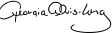 Georgia Alvis-Long, Secretary